九州大会　記念Ｔシャツ　申込書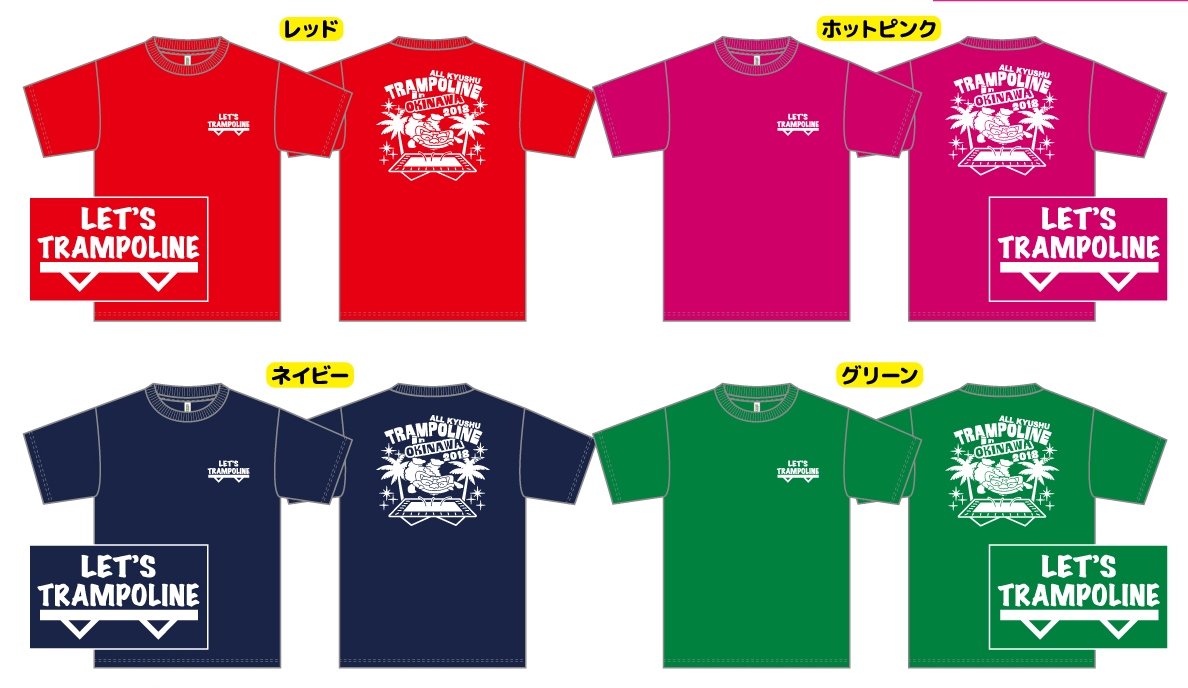 ２，２００円×　　　枚　=             円申込締切２月２８日お申込用メールアドレス：yoshiyuki06@rouge.plala.or.jp【振込先】琉球銀行　諸見支店　普通預金　口座番号４３５９６１　預金名義人　沖縄県トランポリン協会　又吉　健一色／サイズ１３０１４０１５０SSSMLLL3Lレッドネイビーホットピンクグリーン枚数